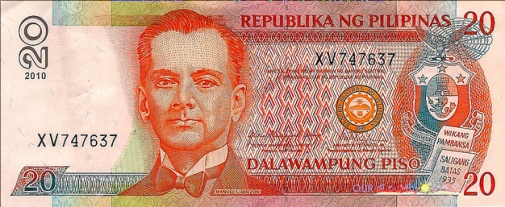 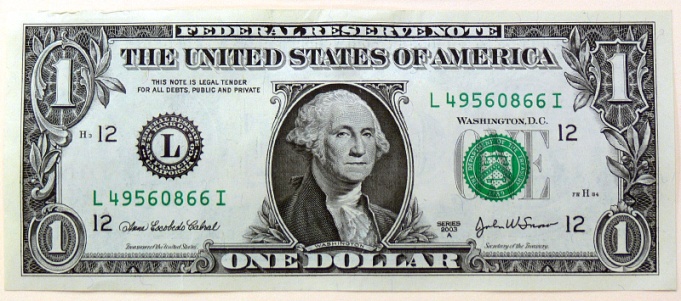 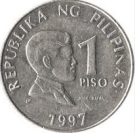 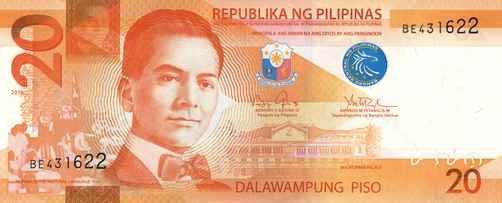 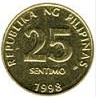             1 U.S. dollar                                                  =                                           P 43.25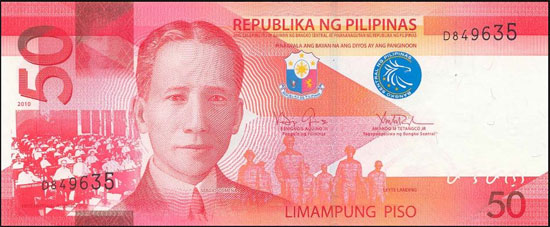 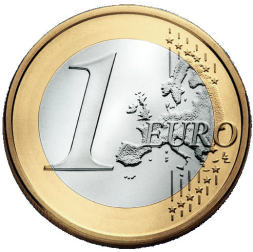 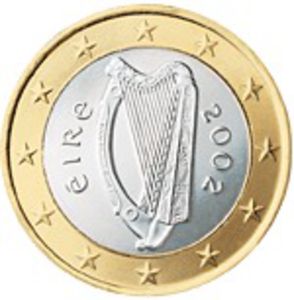 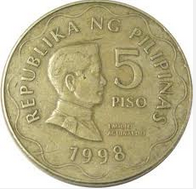                        1 Euro 				=   			P 57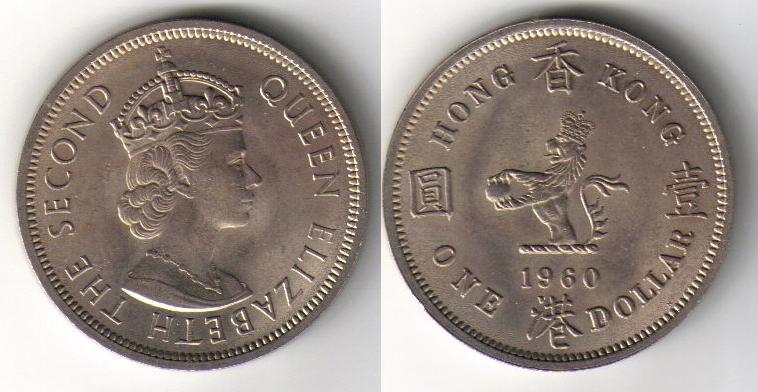           1 Hong Kong Dollar 			= 			P 5.50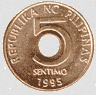 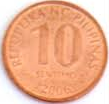 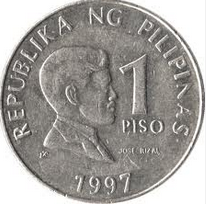 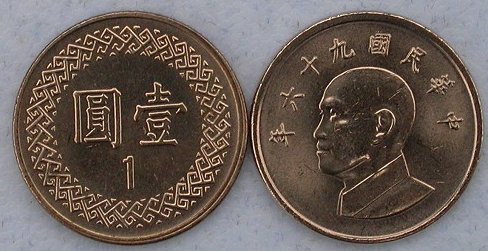 	 1 Taiwan Dollar			=			 P 1.45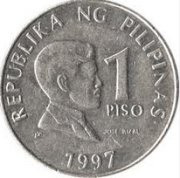 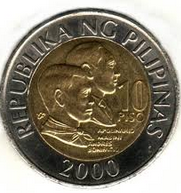 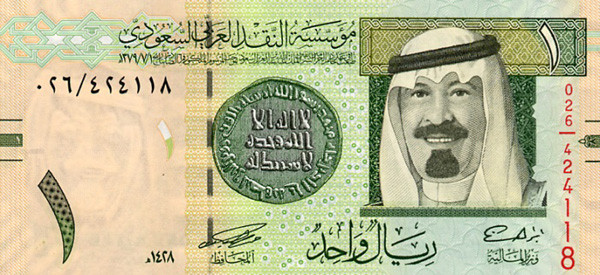                      1 Saudi Riyal 				= 			P 11.50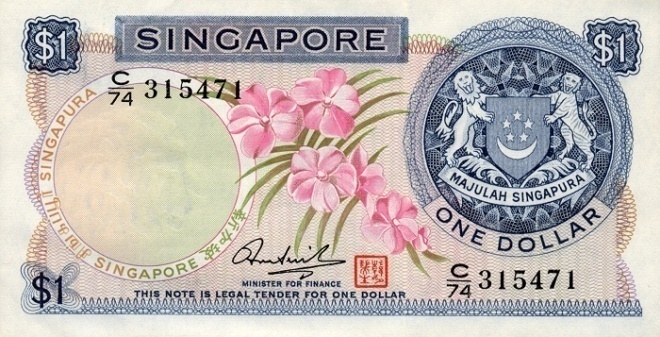 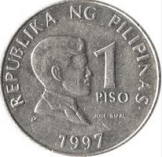 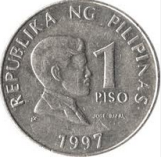 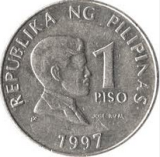  	 1 Singapore dollar 				= 			P34.16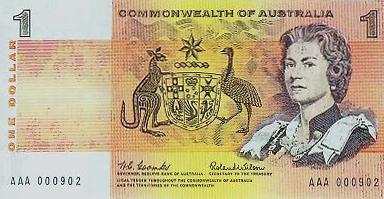             1 Australian dollar 				=			 P 40.00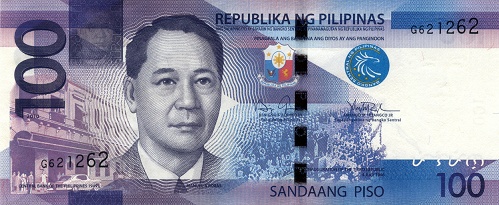 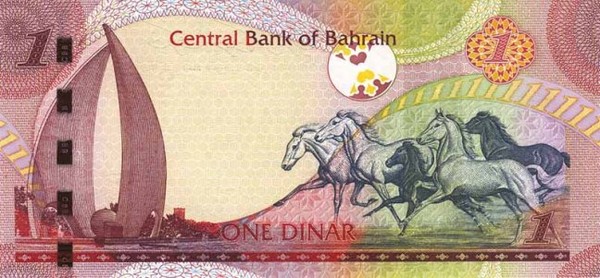 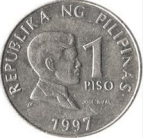 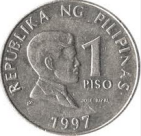                  1 Bahraini Dinar 				= 			P 114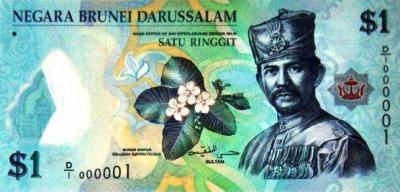 1 Brunei dollar 			 	= 			P 34.00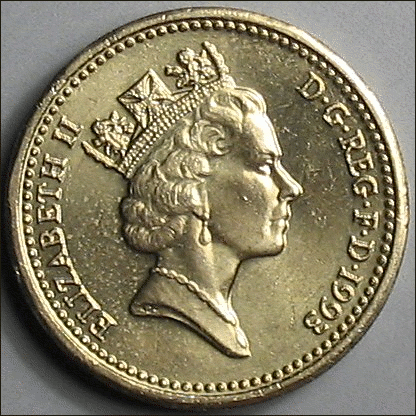 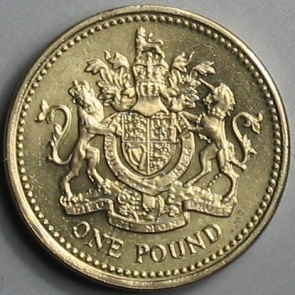 1 British Pound				 = 			P 66.00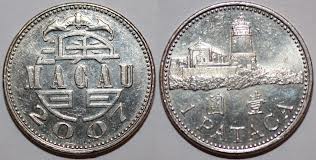 1 Macau Pataca 			= 				P 5.30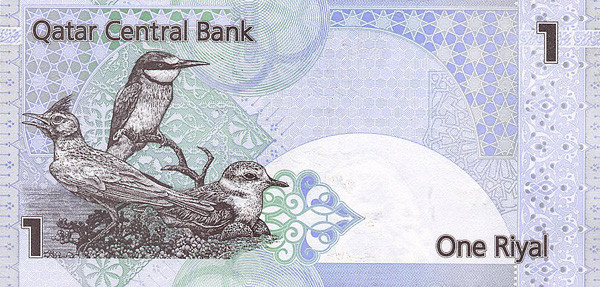    1 Qatari Rial 			=				 P 12.00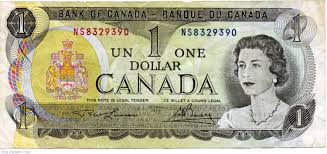 1 Canadian dollar 			= 				P 42.10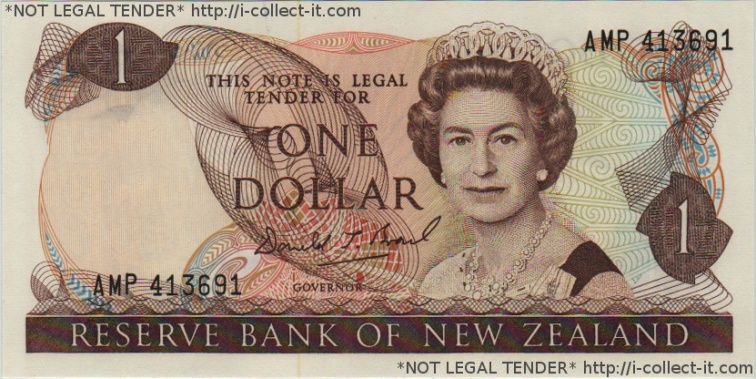             1 New Zealand Dollar 		= 				P 34.00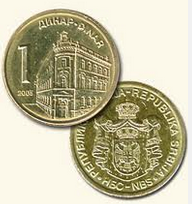 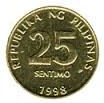 1 Serbian Dinar 			=			 .50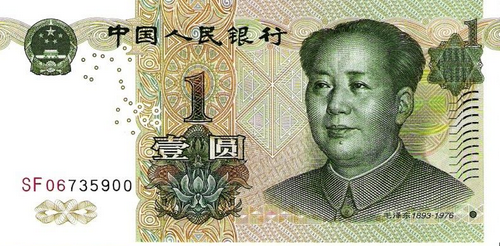 1 Chinese Yuan 			= 			P7.00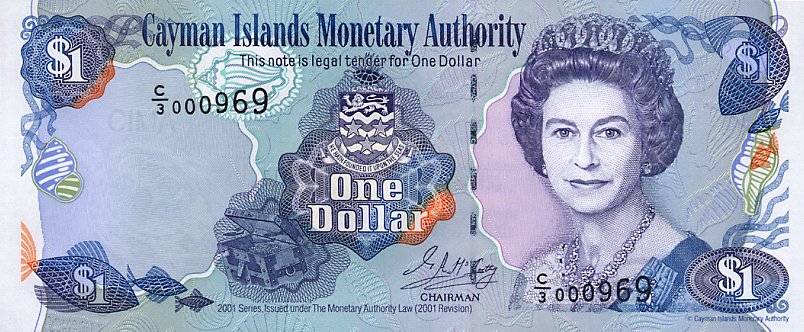 1 Cayman Island Dollar		 = 			P53.00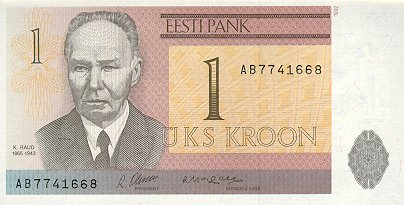 1 Estonian Kroon 			= 			P3.70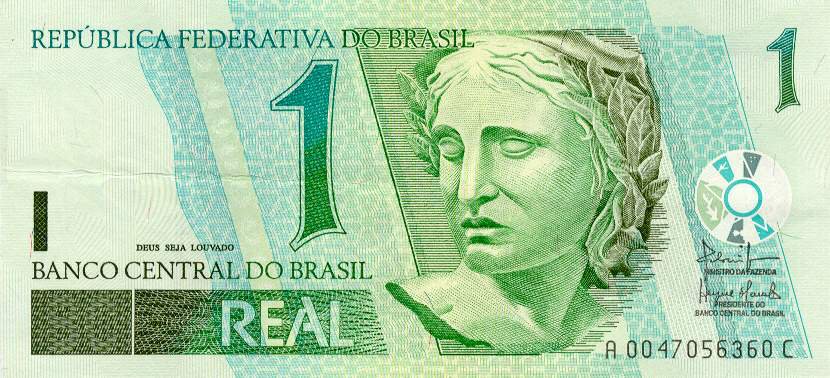 1 Brazilian Real 				= 			P19.00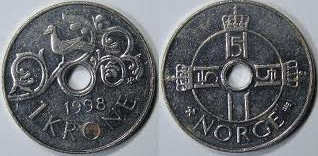 1 Norwegian Krone 			= 			P7.30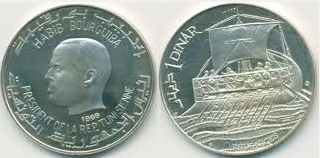 1 Tunisian Dinar 				= 			P26.30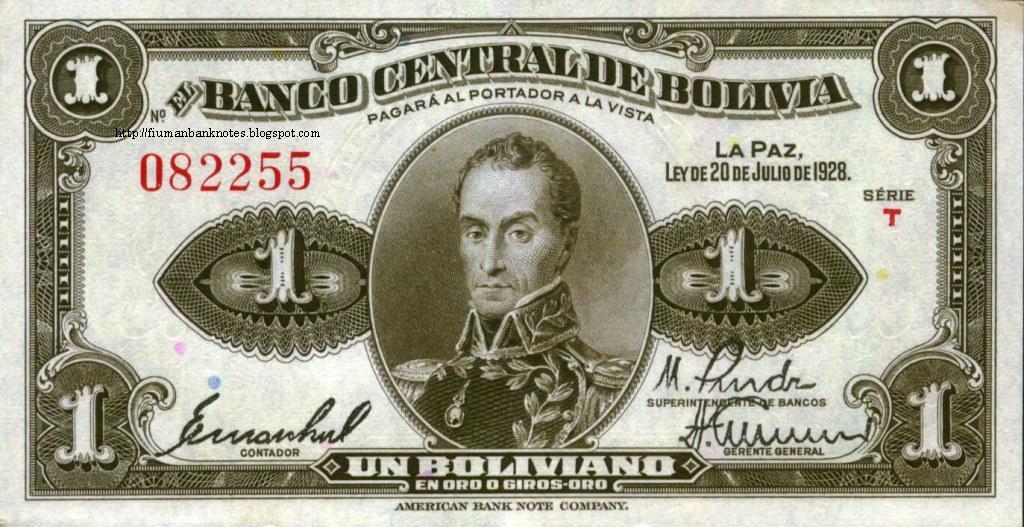 1 Bolivian Boliviano 				= 		P6.30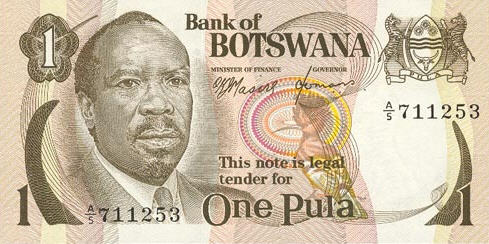 1 Botswanan Pula 					= 		P5.15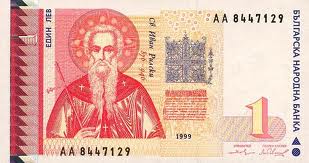 1 Bulgarian Lev 					= 		P 29.50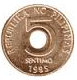 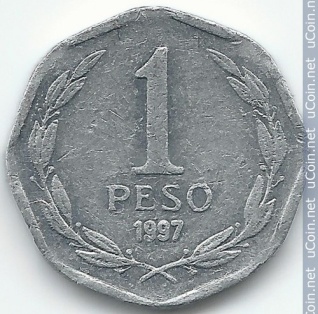 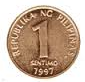 1 Chilean Peso			 =		 .08 cents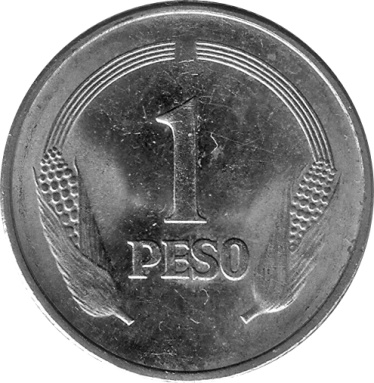 1 Colombian Peso			 = 		.02 cents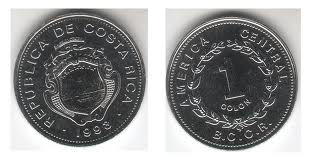 1 Costa Rican Colón 		= 			.09 cents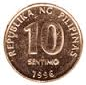 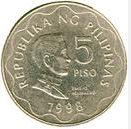 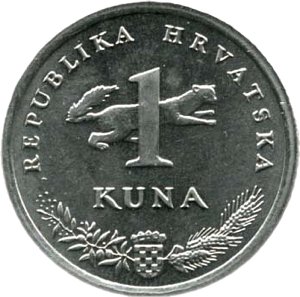 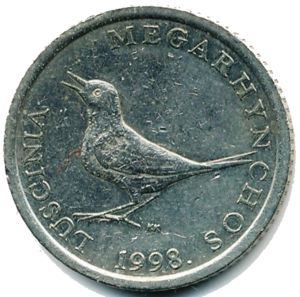             1 Croatian Kuna 			= 			P7.70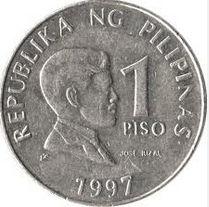 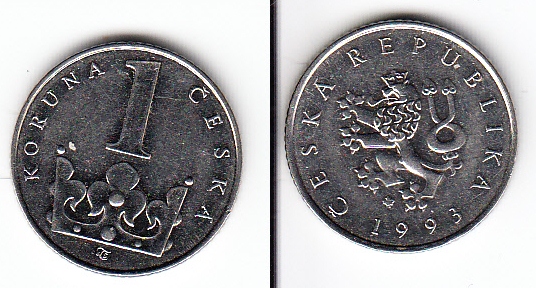 1 Czech Republic Koruna 		= 			P2.25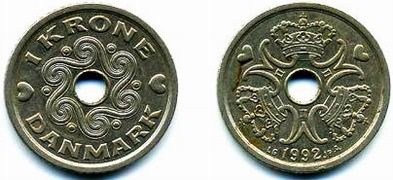 1 Danish Krone				 = 			P7.75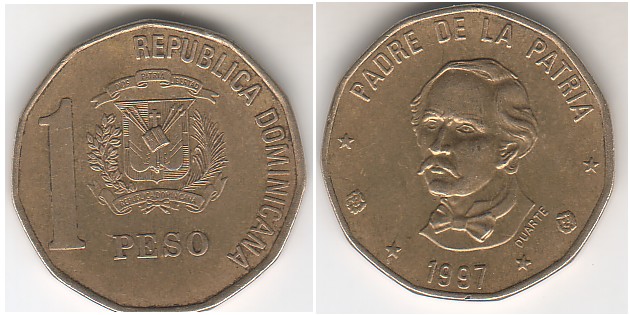 1 Dominican Peso 				= 			P1.04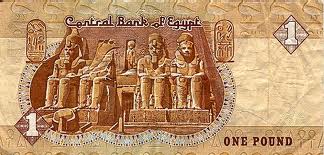 1 Egyptian Pound 				= 			P6.20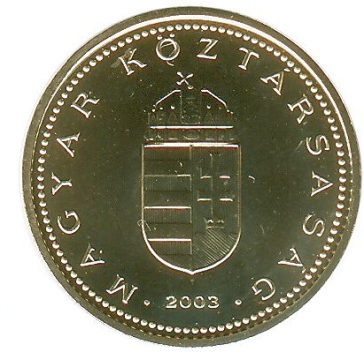 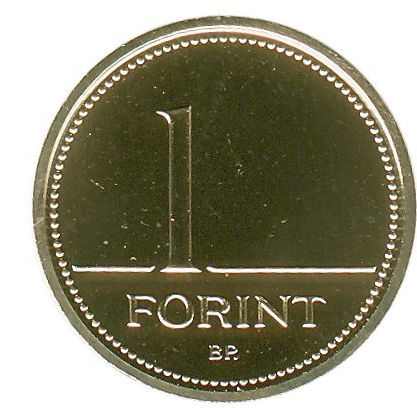 1 Hungarian Forint 			= 			.19 cents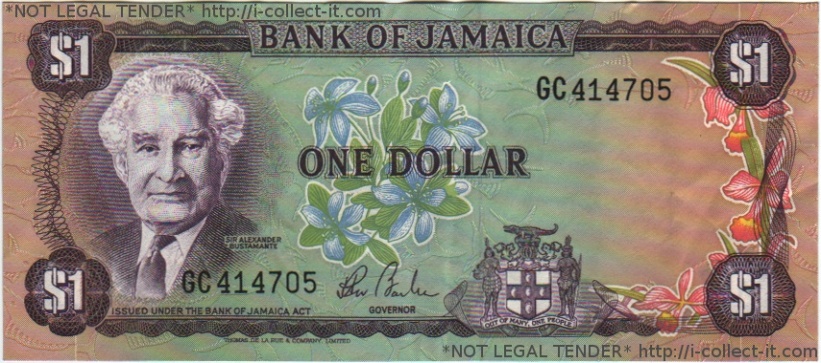 1 JAMAICAN dollar 			=			 .43 cents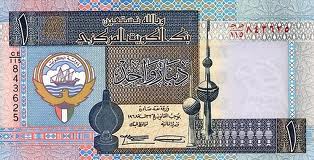 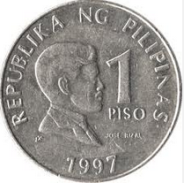 1 Kuwaiti Dinar 				= 			P153.10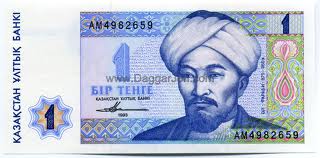 1 Kazakhstani Tenge 			=			 .20 cents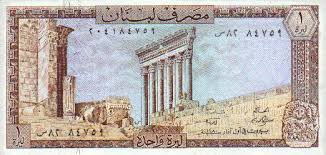 1 Lebanese Pound 			=			 .03 cents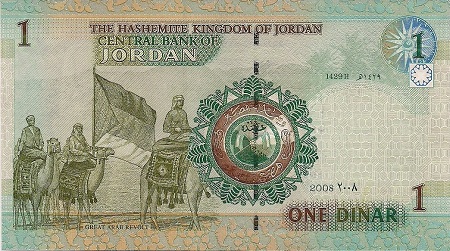 1 Jordanian Dinar 				= 			P61.50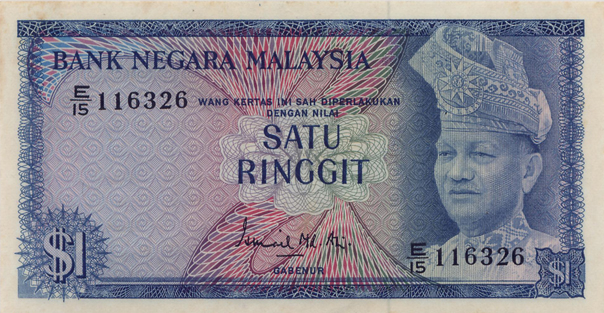 1 Malaysian Ringgit 			= 			P13.35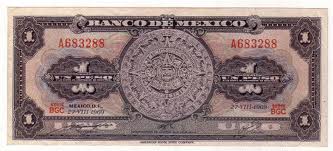 1 Mexican Peso 				=			 P3.41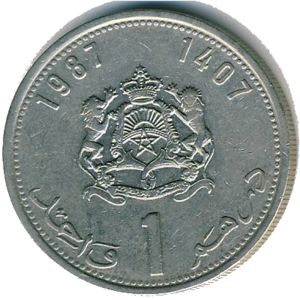 1 Moroccan Dirham 			= 			P5.17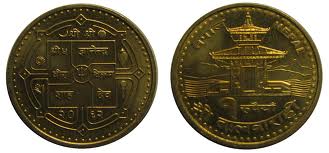 1 Nepalese Rupee 				=		 .45 cents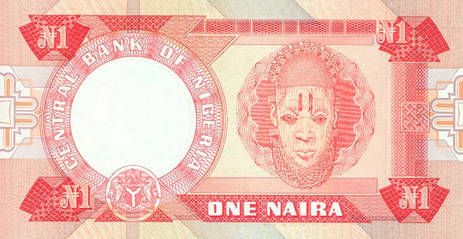 1 Nigerian Naira 				=		 .27 cents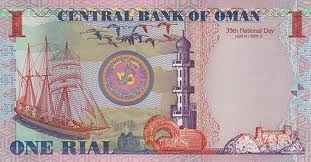 1 Omani Rial				 = 			P 113.07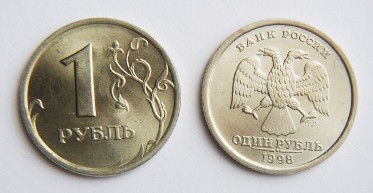 1 Russian Ruble 				= 			P1.32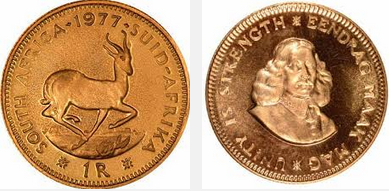 1 South African Rand			 =			 P4.43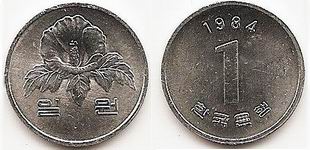 1 South Korean Won			 = 			.04 cents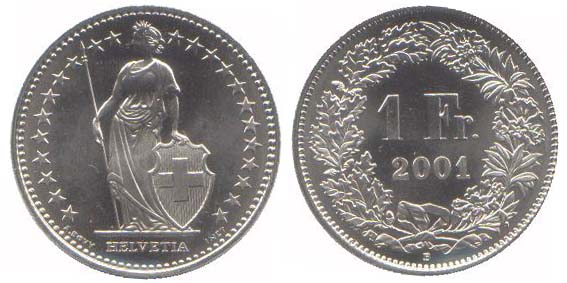 1 Swiss Franc 				=			P 47.00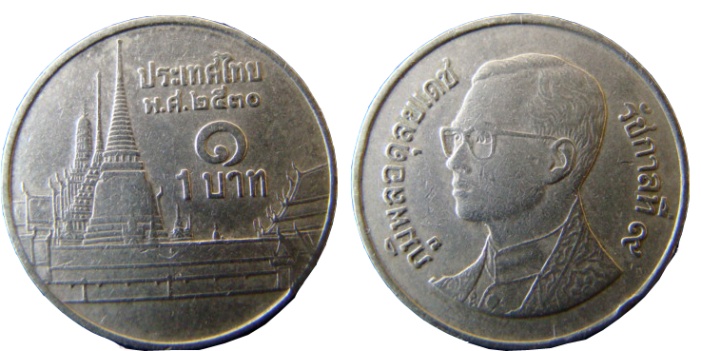 1 Thai Baht 					= 			P1.40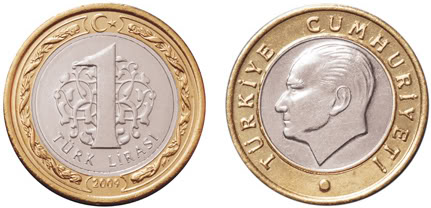 1 Turkish Lira 				= 			P23.00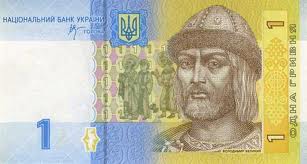 1 Ukrainian Hryvnia 			=		 	P5.30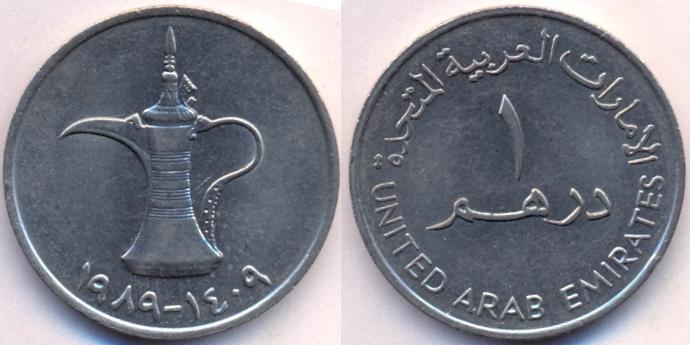 1 United Arab Emirates Dirham 	= 			P11.85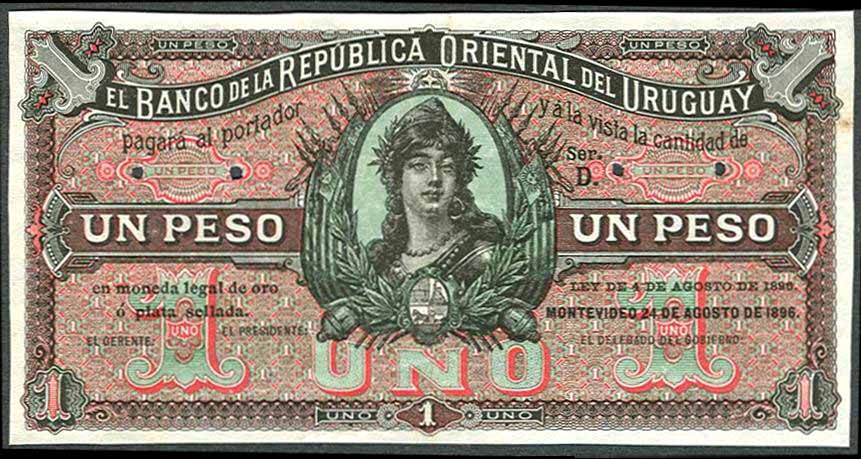 1 Uruguayan Peso 				= 			P2.04